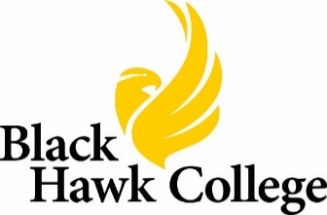 REFUND APPEAL FORMDirections:  Your appeal must be submitted to the Bursar’s office (QC) or Enrollment Services (EC) prior to the end of the current semester. The completed form can be e-mailed to bursar@bhc.edu. No appeals will be granted after the end of the semester.  No refunds are granted if student is dismissed for disciplinary reasons.  Final appeal decisions will be made by an appeals committee.  You will receive an email informing you of the outcomes of your appeal via your myBlackHawk email address.  Please be aware that financial aid may be negatively impacted when tuition refund appeals are approved – while tuition is reduced, so is financial aid eligibility, which can result in a balance due to the college. It is strongly recommended that students who received financial aid (grants, loans, scholarships, etc.) contact the Financial Aid Office before submitting their appeal to understand how a tuition refund may or may not impact their eligibility and current balance due.Check appropriate boxes below:  I have consulted with the Financial Aid Office and am aware how a refund may impact my current bill (negatively or positively).   I do not have Financial Aid/Veterans Benefits.If you are requesting an appeal for Medical Withdrawal or Military Called to Active Duty, see Enrollment Services. This Refund appeal must be for the current term only and must be submitted no later than the last day of the semester in question.  Previous semesters are not eligible for refund appeal consideration. I understand that refund appeal decisions are only applicable to tuition and fees associated with the term and courses listed on this refund appeal form.  Bookstore charges, parking fees and parking fines are non-refundable and are not associated with this refund appeal process.Student Signature _________________________Date_______________________***Please provide the rationale for your appeal on the next page.***For Office Use OnlyStudent ID:900-  Email:                          @mymail.bhc.eduFirst Name:                     Middle Initial:      Last Name:  First Name:                     Middle Initial:      Last Name:  Street Address:  Street Address:  City:                                  State:         Zip code:               Phone: 	City:                                  State:         Zip code:               Phone: 	Semester being appealed:    Summer      Fall      Minimester     Spring Semester being appealed:    Summer      Fall      Minimester     Spring Courses (Example: ENG 101)1.                   2.3.                   4.5.                   6. Courses (Example: ENG 101)1.                   2.3.                   4.5.                   6. Committee Decision:Rationale:Signature:                                                                                        Title: